АДМИНИСТРАЦИЯРАКИТНЕНСКОГО СЕЛЬСКОГО ПОСЕЛЕНИЯДАЛЬНЕРЕЧЕНСКОГО МУНИЦИПАЛЬНОГО РАЙОНАПРИМОРСКОГО КРАЯПОСТАНОВЛЕНИЕ 24 сентября 2018г                                                     с. Ракитное                                       № 59	Об утверждении схемы расположения земельного участка с условным номером 25:02:020504:ЗУ1на кадастровом плане территории 25:02:020504, образованного из земельного участка с кадастровым номером 25:02:000000:723 путем разделаВ целях подготовки правоустанавливающих документов на земельные участки, в соответствии с п. 2 и п. 6 ст. 11.4 Земельного кодекса Российской Федерации,  руководствуясь Уставом Ракитненского сельского поселения Дальнереченского муниципального района, администрация Ракитненского сельского поселенияПОСТАНОВЛЯЕТ:1. Утвердить прилагаемую схему расположения многоконтурного земельного участка с условным номером 25:02:020504:ЗУ1  на кадастровом плане территории 25:02:020504, образованного из земельного участка с кадастровым номером 25:02:000000:723 путем раздела:- ЗУ1 площадью примерно 2985931 кв.м. (уточнить при выполнении кадастровых работ). Местоположение установлено относительно ориентира, расположенного за пределами участка. Ориентир дом. Участок находится примерно в 1159 м от ориентира по направлению на юго-запад. Почтовый адрес ориентира: Приморский край, Дальнереченский район, с. Ясная Поляна, ул. Пионерская, дом 4, кв. 1. Категория земель – земли сельскохозяйственного назначения. Виды разрешенного использования – сельскохозяйственное использование.2. Исходный земельный участок с кадастровым номером 25:02:000000:723 сохранить в измененных границах.3. Администрации Ракитненского сельского поселения внести изменения в сведения ГКН по границам и площади земельного участка с кадастровым номером 25:02:000000:723 и земельного участка с условным номером 25:02:020504:ЗУ1, образованного из земельного участка с кадастровым номером 25:02:000000:723 путем раздела.4.  Контроль за исполнением постановления оставляю за собой5. Настоящее постановление вступает в силу с момента его подписания и действует в течение 2 лет.Глава администрацииРакитненского сельского поселения                               О.А.КирилловРазослано: в дело, Росреестр	                                                                                           УТВЕРЖДЕНО                                                                                                                   Постановлением администрации                                                                                                                   Ракитненского сельского поселения                                                                                                                   от 24.09.2018 № 59     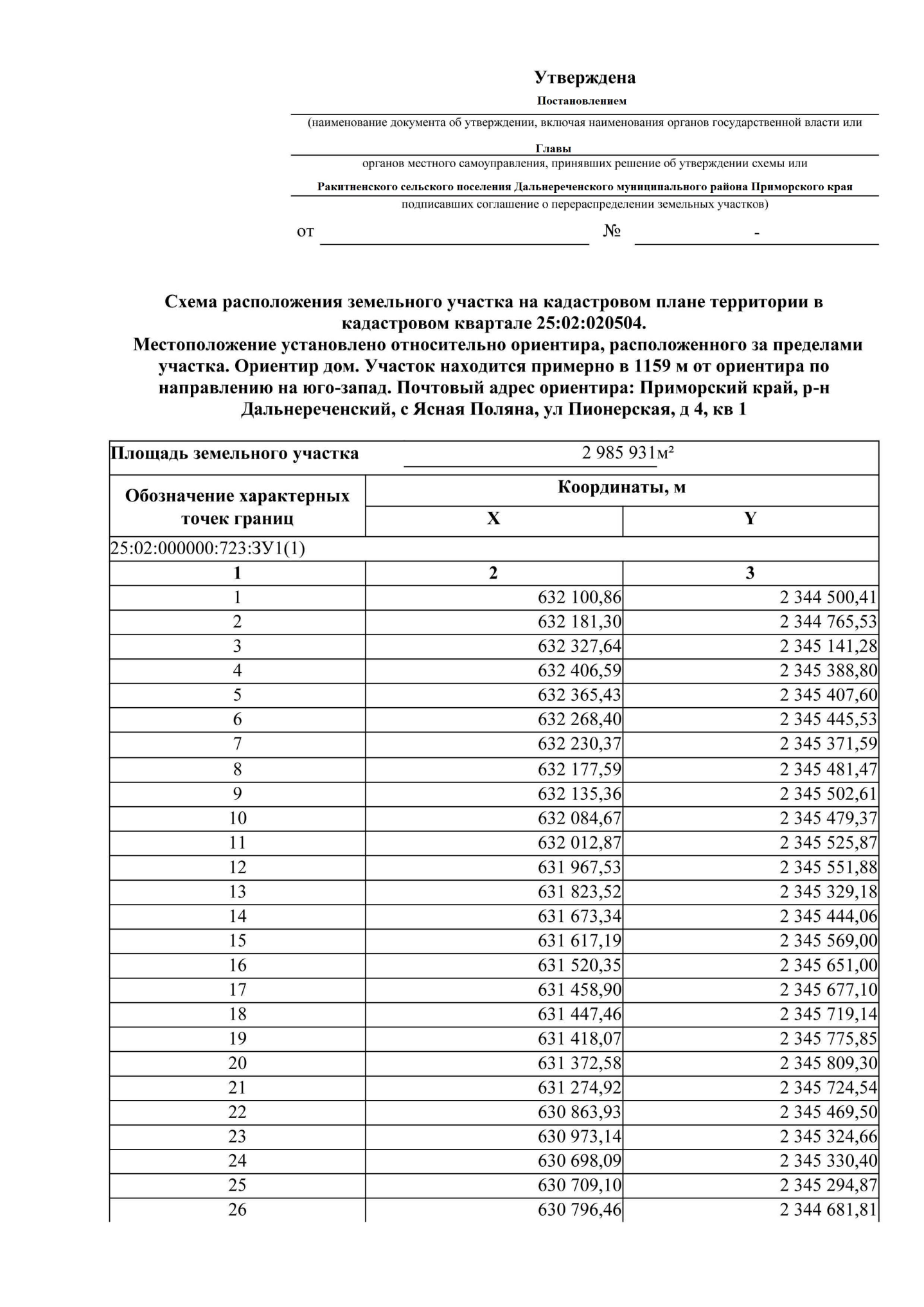 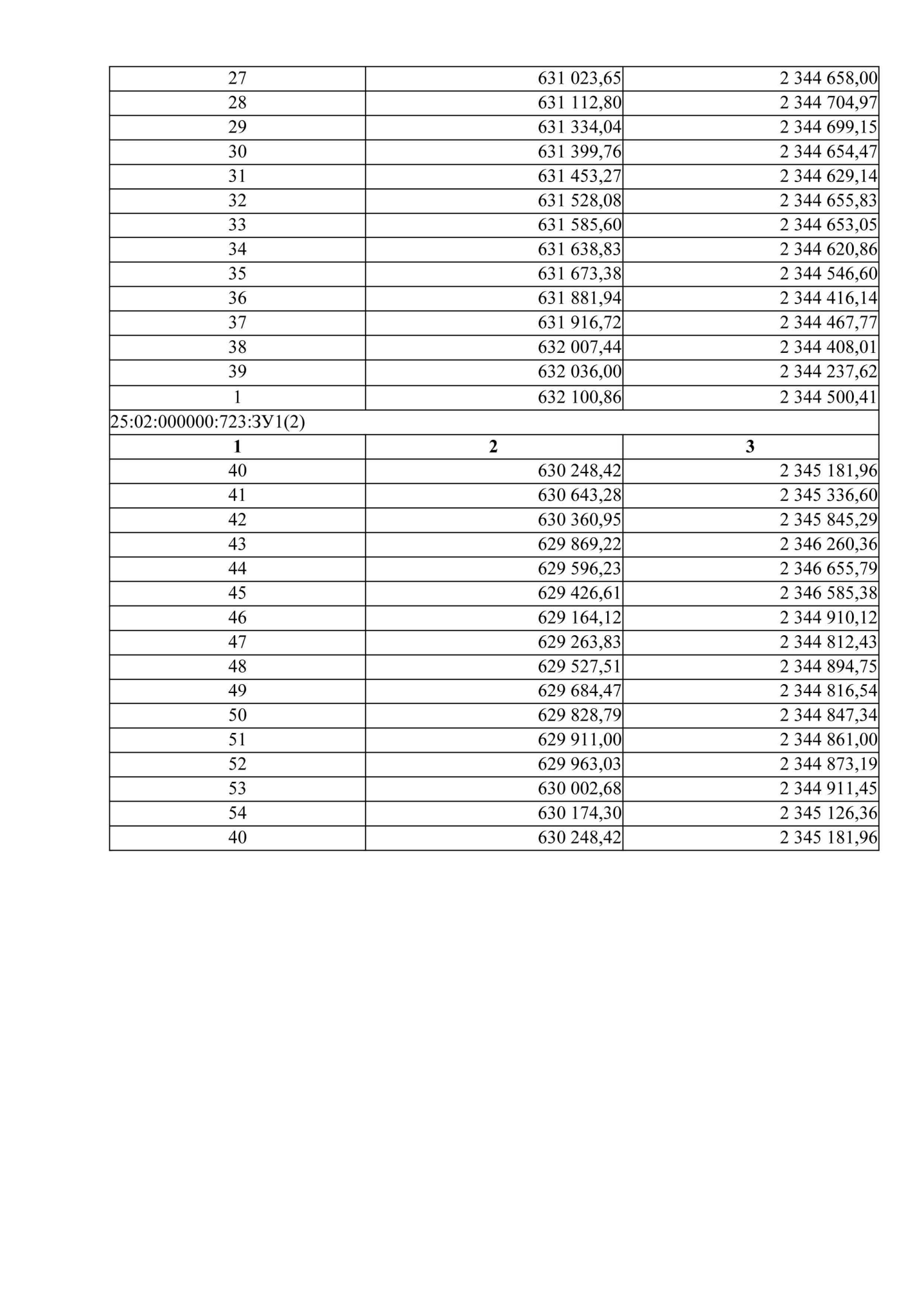 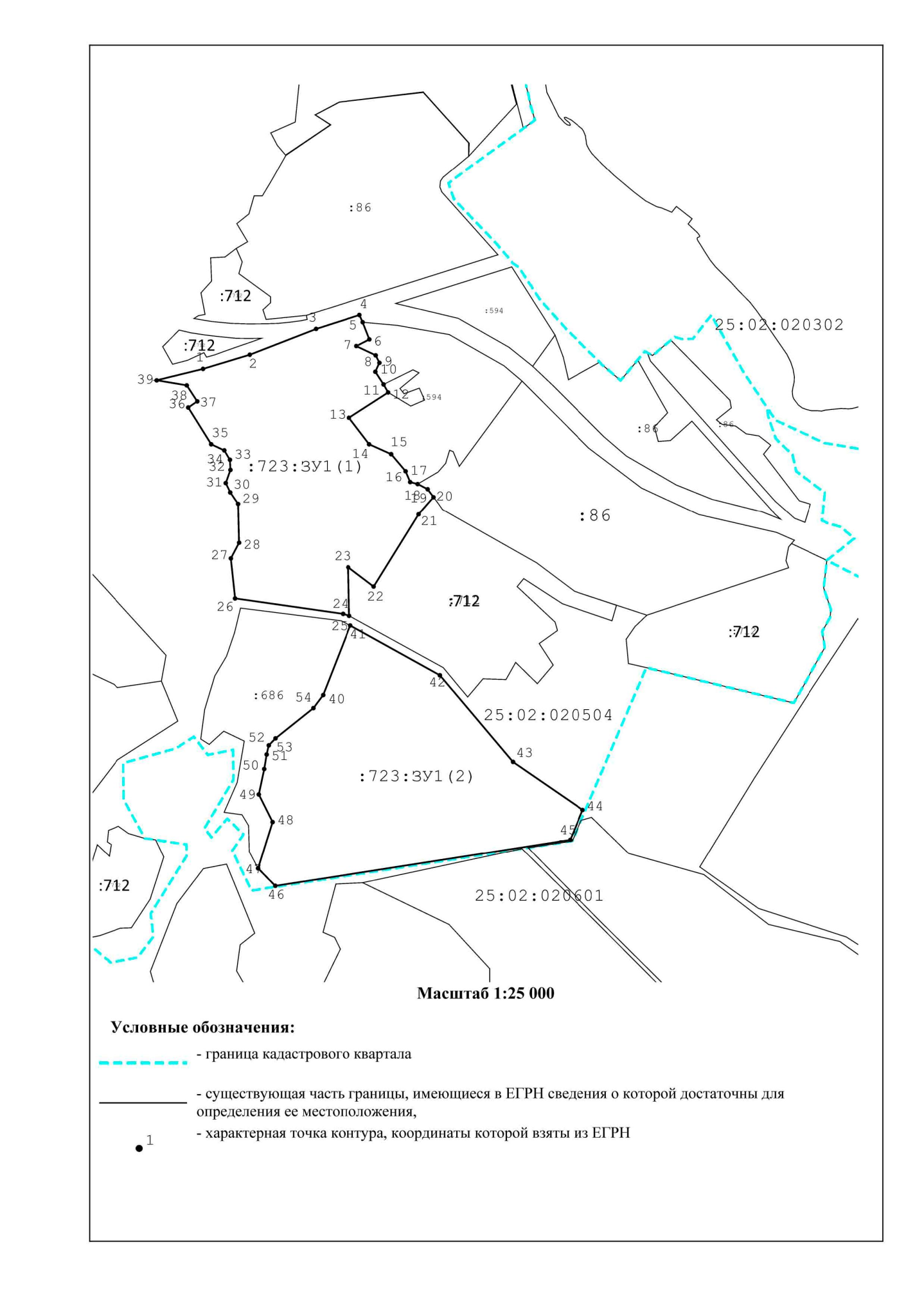 